Cena a kontaktní údaje pro poskytnutí služby Svoz a rozvoz poštovních zásilek - Příloha č. 2 Smlouvy o poskytování služby Svoz a rozvoz poštovních zásilek číslo 2018/18586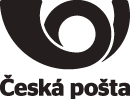 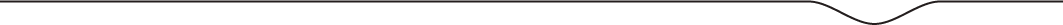 100143405Objednatel: Statutární město Pardubice Adresa obslužného místaKontaktyAdresa dodací/podací poštyKontaktyDatum prvního svozu/rozvozu zásilekČas   svozu/rozvozu zásilekTyp služby (S/R)Denní frekvence (početjízd)Dny v týdnu(Po, Út, St,Čt, Pá)Jednotková měsíční cena(bez DPH)ID CČKsložky obslužnéhomístanáměstí Republiky 12530 02 PardubiceKvětuše Ilichová, tel: 466 859 607Depo Pardubice 71, Palackého třída 1233533 07 Pardubicetel: 954 253 307svozy.pardubice2@cpost.cz4. 1. 20216:50 - 7:0014:30 - 15:00R S2Po - Pá4 350 Kč15835022